Colegio Emilia Riquelme.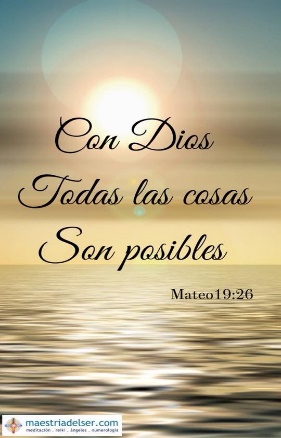 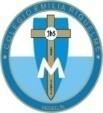                                Taller de Tecnología e informática.Grado: TERCERO. Nuestra clase en el horario normal son los MIERCOLES de 8:00 a 9:00 am. Gracias por su apoyo y envió puntual.Un saludo enorme y Dios los guarde.Correo: pbustamante@campus.com.co  (por favor en el asunto del correo escribir nombre apellido y grado. Gracias)Esta clase será virtual por zoom a las 8:00 am. Más adelante les comparto el enlace.Recuerda: (escribir en el cuaderno)Fecha 08 de JULIO 2020Saludo: CANCION.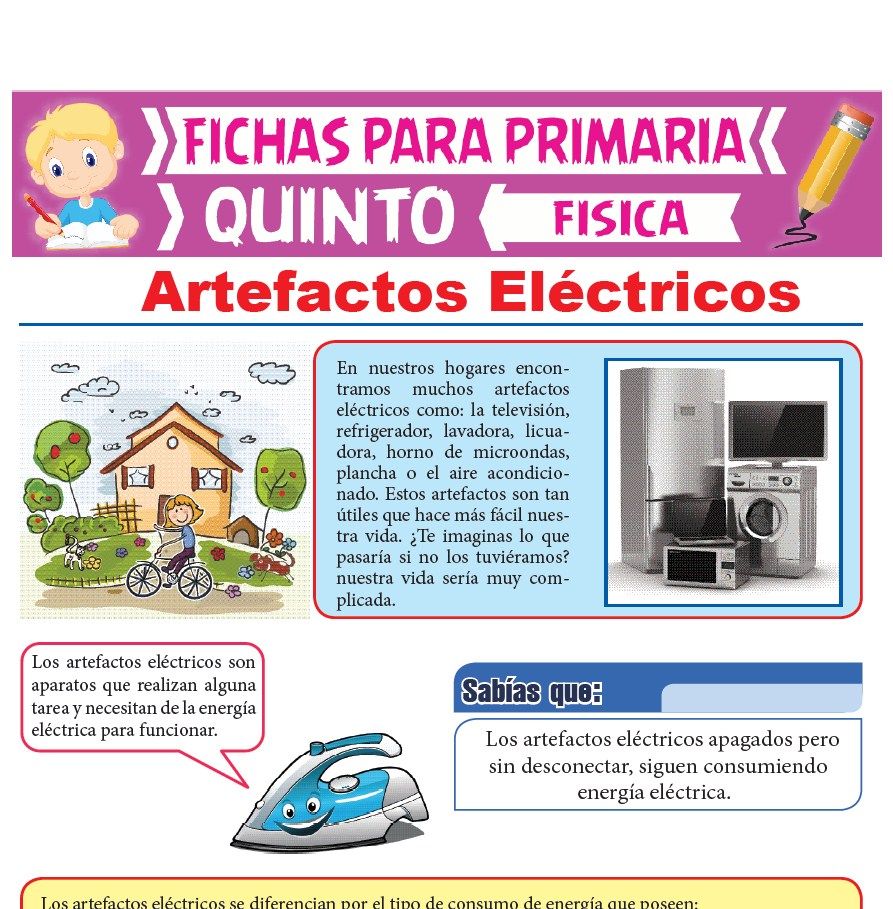 Tema: Artefactos eléctricos. VIDEO:https://www.youtube.com/watch?v=MX8KDP8mFmgActividad:Realiza un comercial sobre algún artefacto eléctrico de tu casa. (lo puedes copiar, hacer un video corto o un audio).Ejemplo: porque lava y lava y cuida mis prendas delicadas.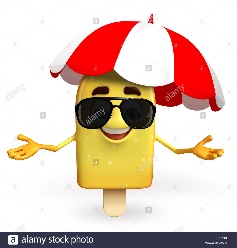 RECUERDA ENVIAR LA EVIDENCIA AL CORREO CON NOMBRE Y GRADO.Y enviar a tiempo la actividad propuesta en cada semana. Gracias.